§13058.  Lake and river protection sticker required1.  Prohibition.  A person exempt from the certificate of number requirement pursuant to section 13056, subsection 2, paragraph B may not place or operate a motorboat, personal watercraft or seaplane on the inland waters of the State unless a valid lake and river protection sticker issued annually under subsection 3 is permanently affixed to:A.  Each side of the bow of a motorboat or personal watercraft above the water line and approximately 3 inches behind the validation sticker required under section 13056; and  [PL 2009, c. 213, Pt. OO, §16 (NEW).]B.  Each outside edge of a seaplane’s pontoons so that the entire sticker is visible above the water line when the seaplane is resting on the water.  [PL 2009, c. 213, Pt. OO, §16 (NEW).]This sticker is nontransferable.[PL 2009, c. 213, Pt. OO, §16 (RPR).]2.  Violation.  A person who violates subsection 1 is subject to the provisions of this subsection.A.  A person who violates subsection 1 commits a civil violation for which a fine of not less than $100 and not more than $250 per violation may be adjudged.  A fine imposed under this subsection may not be suspended by the court.  [PL 2005, c. 397, Pt. E, §14 (RPR).]B.  A person who violates subsection 1 after having been adjudicated as having committed 3 or more civil violations under this Part within the previous 5-year period commits a Class E crime.  [PL 2005, c. 397, Pt. E, §14 (RPR).][PL 2005, c. 397, Pt. E, §14 (RPR).]2-A.  Class E crime.  A person who violates subsection 1 after having been adjudicated of having committed 3 or more civil violations under this Part within the previous 5-year period commits a Class E crime.[PL 2003, c. 614, §9 (AFF); PL 2003, c. 627, §2 (NEW).]3.  Nonresident motorboat and personal watercraft lake and river protection sticker and resident and nonresident seaplane lake and river protection sticker; fee.  No later than January 1st of each year, the commissioner shall provide the agents authorized to register watercraft or issue licenses with a sufficient quantity of lake and river protection stickers for motorboats and personal watercraft not registered in the State and for all seaplanes, whether or not registered in the State, for that boating season.  The sticker must be in 2 parts so that one part of the sticker can be affixed to each side of the bow of a motorboat or personal watercraft or to each outside edge of a seaplane's pontoons.  Prior to January 1, 2020, the fee for a sticker issued under this subsection is $20, $1 of which is retained by the agent who sold the sticker.  Beginning January 1, 2020, the fee for a sticker issued under this subsection is $35, $1 of which is retained by the agent who sold the sticker.  Beginning January 1, 2022, the fee for a sticker issued under this subsection is $45, $1 of which is retained by the agent who sold the sticker.The remainder of the fee is disposed as follows:A.  Eighty percent must be credited to the Invasive Aquatic Plant and Nuisance Species Fund; and  [PL 2013, c. 580, §3 (NEW).]B.  Twenty percent must be credited to the Lake and River Protection Fund established within the department under section 10257.  [PL 2013, c. 580, §3 (NEW).]A motorboat, personal watercraft or seaplane owned by the Federal Government, a state government or a municipality is exempt from the fee established in this subsection.[PL 2019, c. 264, §5 (AMD).]4.  Exemption.  A motorboat, personal watercraft or seaplane operating on interstate waters shared with the State of New Hampshire is exempt from subsection 3 if it is displaying a lake and river protection sticker issued by the State of New Hampshire that is equivalent to the lake and river protection sticker issued by the State as long as the State of New Hampshire enacts legislation with substantially the same lake and river protection sticker requirements under this section giving a reciprocal exemption to a motorboat, personal watercraft or seaplane displaying the State's lake and river protection sticker.[PL 2019, c. 638, §3 (NEW).]The Legislature shall appropriate to the department in each fiscal year an amount equal to the administrative costs incurred by the department in collecting revenue under this section.  [PL 2003, c. 414, Pt. A, §2 (NEW); PL 2003, c. 614, §9 (AFF).]SECTION HISTORYPL 2003, c. 414, §A2 (NEW). PL 2003, c. 414, §D7 (AFF). PL 2003, c. 614, §7 (AMD). PL 2003, c. 614, §9 (AFF). PL 2003, c. 627, §§1,2 (AMD). PL 2003, c. 655, §§B362-364 (AMD). PL 2003, c. 655, §B422 (AFF). PL 2005, c. 397, §§E13,14 (AMD). PL 2005, c. 477, §25 (AMD). PL 2007, c. 44, §§4, 5 (AMD). PL 2009, c. 213, Pt. OO, §§16, 17 (AMD). PL 2013, c. 580, §3 (AMD). PL 2019, c. 264, §5 (AMD). PL 2019, c. 638, §3 (AMD). The State of Maine claims a copyright in its codified statutes. If you intend to republish this material, we require that you include the following disclaimer in your publication:All copyrights and other rights to statutory text are reserved by the State of Maine. The text included in this publication reflects changes made through the First Regular and First Special Session of the 131st Maine Legislature and is current through November 1, 2023
                    . The text is subject to change without notice. It is a version that has not been officially certified by the Secretary of State. Refer to the Maine Revised Statutes Annotated and supplements for certified text.
                The Office of the Revisor of Statutes also requests that you send us one copy of any statutory publication you may produce. Our goal is not to restrict publishing activity, but to keep track of who is publishing what, to identify any needless duplication and to preserve the State's copyright rights.PLEASE NOTE: The Revisor's Office cannot perform research for or provide legal advice or interpretation of Maine law to the public. If you need legal assistance, please contact a qualified attorney.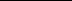 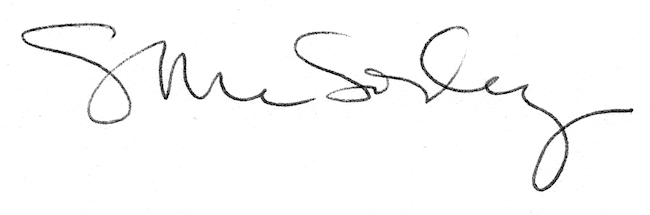 